Das Bischöfliche Jugendamt der Diözese Regensburg sucht zum 01.09.2022für die Geschäftsstelle des KjG-Diözesanverbandeseine Fachkraft für das Sekretariat(19,5 Wochenstunden / unbefristet).Dienstsitz ist Regensburg, unmittelbarer Dienstvorgesetzter ist der Leiter des Bischöfl. Jugendamtes, die Fachaufsicht wird von dem/der Bildungsreferenten/in wahrgenommen.Ihre Aufgaben:Selbstständige Bearbeitung des verwaltungstechnischen Bereichs bzw. laufender Bürogeschäfte des KjG-Diözesanverbandes inkl. MitgliederverwaltungUnterstützung des/der KjG-Bildungsreferenten/-in sowie der gesamten DiözesanleitungRechnungsstellung, Zahlungsüberprüfung und MahnwesenAktenführungTeilnahme an der Diözesankonferenz inkl. Protokollführung Einkauf und Verwaltung der BüromaterialienOrganisatorische Vorbereitung von Tagungen usw.Unsere Erwartungen:Abgeschlossene kaufmännische Ausbildung und BüroerfahrungEDV-Kenntnisse in MS-Office und ggf. in Layoutprogrammen (z.B. InDesign)FlexibilitätBereitschaft, sich auf die Besonderheiten der Zusammenarbeit mit Ehrenamtlichen in der Jugendarbeit einzulassenIdentifikation mit den Zielen und Aufgaben der katholischen KircheWir bieten:Ein vielseitiges und interessantes ArbeitsfeldQualifizierte begleitende Einarbeitung Zusammenarbeit und regelmäßiger Austausch mit Kolleginnen und KollegenMöglichkeit zur Fort- und WeiterbildungZahlreiche Zusatzleistungen, z.B. betriebliche Altersversorgung, Beihilfe, vermögenswirksame Leistungen, Zuschuss für das Jobticket und Kinderbetreuungszuschuss Die Eingruppierung erfolgt je nach Erfüllung der subjektiven Voraussetzungen bis zur Entgeltgruppe 5 des ABD (Arbeitsvertragsrecht der bayerischen Diözesen).Bitte beachten Sie die "Information und Einwilligungserklärung zur Verarbeitung personenbezogener Daten (gemäß KDG)" auf www.bistum-regensburg.de/berufung-berufe/stellenangebote.Ihre vollständigen Bewerbungsunterlagen senden Sie bitte ausschließlich als ein PDF-Dokument bis 25.05.2022 an:Bischöfliches Jugendamt, Jugendpfarrer Christian Kalis, Obermünsterplatz 10, 93047 Regensburg, Tel. 0941/597-2266, christian.kalis@bistum-regensburg.de.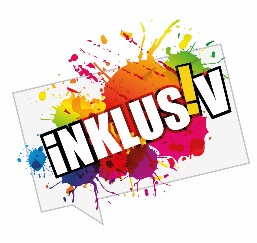 Wir denken und handeln inklusiv – grundsätzlich kommen alle Stellenangebotefür Menschen mit Behinderung in Betracht. 